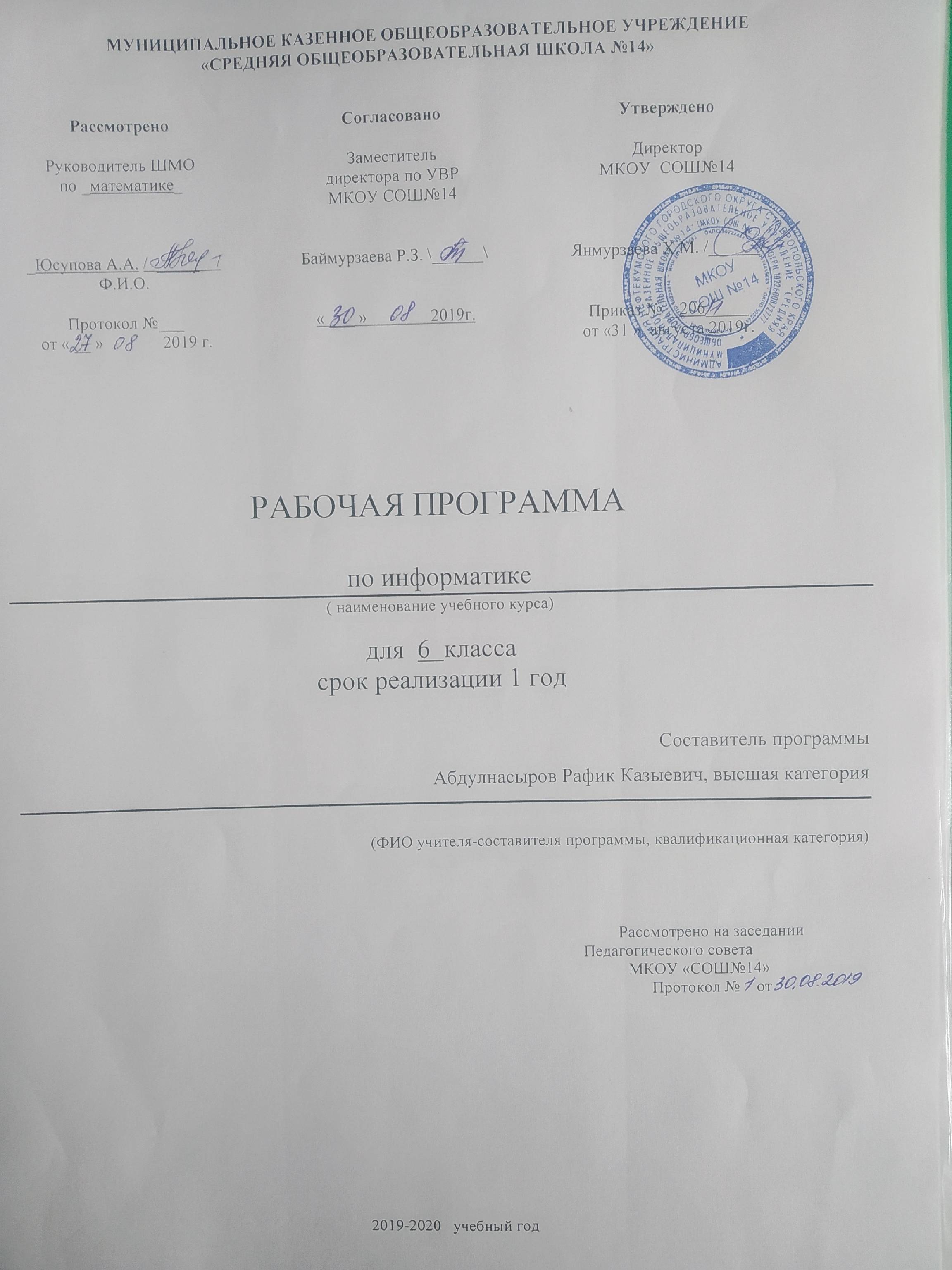 МУНИЦИПАЛЬНОЕ КАЗЕННОЕ ОБЩЕОБРАЗОВАТЕЛЬНОЕ УЧРЕЖДЕНИЕ
«СРЕДНЯЯ ОБЩЕОБРАЗОВАТЕЛЬНАЯ ШКОЛА №14»РАБОЧАЯ ПРОГРАММАпо информатике( наименование учебного курса)для  6  классасрок реализации 1 год   Составитель программыАбдулнасыров Рафик Казыевич, высшая категория (ФИО учителя-составителя программы, квалификационная категория)                                                                                                                                Рассмотрено на заседании                                                                                                                                       Педагогического совета                                                                                                                          МКОУ «СОШ№14»                                                                                                                                Протокол №    от   2019-2020   учебный годСодержание учебного предметаСтруктура содержания общеобразовательного предмета (курса) информатики в 6 классах основной школы определена следующими укрупнёнными тематическими блоками (разделами):объекты и системы;человек и информация; алгоритмика.Раздел  1. Объекты и системы:Объекты окружающего мира.Компьютерные объекты.Отношения объектов и их множеств.Разновидности объектов и их классификация. Системы объектов. Персональный компьютер как система. Раздел  2. Человек и информация. Информация и знания. Чувственное познание окружающего мира. Абстрактное мышление. Понятие как форма мышления.Раздел  3. Информационное моделированиеМодели объектов и их назначение. Информационные модели. Словесные информационные модели. Простейшие математические модели. Табличные информационные модели. Структура и правила оформления таблицы. Простые таблицы. Табличное решение логических задач.Вычислительные таблицы. Графики и диаграммы. Наглядное представление о соотношении величин. Визуализация многорядных данных.Многообразие схем. Информационные модели на графах. Деревья.Раздел  4. АлгоритмикаПонятие исполнителя. Неформальные и формальные исполнители. Учебные исполнители (Черепаха, Кузнечик, Водолей и др.) как примеры формальных исполнителей. Их назначение, среда, режим работы, система команд. Управление исполнителями с помощью команд и их последовательностей.Что такое алгоритм.  Различные формы записи алгоритмов (нумерованный список, таблица, блок-схема). Примеры линейных алгоритмов, алгоритмов с ветвлениями и повторениями (в повседневной жизни, в литературных произведениях, на уроках математики и т.д.).Составление алгоритмов (линейных, с ветвлениями и циклами) для управления исполнителями Чертёжник и др.Описание ценностных ориентиров содержания учебного предметаМетодологической основой федеральных государственных образовательных стандартов является системно-деятельностный подход, в рамках которого реализуются современные стратегии обучения, предполагающие использование информационных и коммуникационных технологий (ИКТ) в процессе изучения всех предметов, во внеурочной и внешкольной деятельности на протяжении всего периода обучения в школе. Организация учебно-воспитательного процесса в современной информационно-образовательной среде является необходимым условием формирования информационной культуры современного школьника, достижения им ряда образовательных результатов,  прямо связанных с необходимостью использования информационных и коммуникационных технологий. Средства ИКТ не только обеспечивают образование с использованием той же технологии, которую учащиеся применяют для связи и развлечений вне школы (что важно само по себе с точки зрения социализации учащихся в современном информационном обществе), но и создают условия для индивидуализации учебного процесса, повышения его эффективности и результативности. На протяжении всего периода существования школьного курса информатики преподавание этого предмета было тесно связано с информатизацией школьного образования: именно в рамках курса информатики школьники знакомились с теоретическими основами информационных технологий, овладевали практическими навыками использования средств ИКТ, которые потенциально могли применять при изучении других школьных предметов и в повседневной жизни.Термин «основная школа»  относится к двум различным  возрастным группам учащихся: к школьникам 10–12 лет и к школьникам 12–15 лет, которых принято называть подростками. В процессе обучения в 5–6 классах фактически происходит переход из начальной в основную школу; в 7 классе уже можно увидеть отчетливые различия учебной деятельности младших школьников и подростков. Изучение информатики в  6 классе вносит значительный вклад в достижение главных целей основного общего образования, способствуя:развитию общеучебных умений и навыков на основе средств и методов информатики и ИКТ, в том числе  овладению умениями работать с различными видами информации, самостоятельно планировать и осуществлять индивидуальную и коллективную информационную деятельность, представлять и оценивать ее результаты;целенаправленному формирование таких общеучебных понятий, как «объект», «система», «модель», «алгоритм» и др.;воспитанию ответственного и избирательного отношения к информации; развитию познавательных, интеллектуальных и творческих способностей учащихся.Личностные, метапредметные и предметные результаты освоения информатикиЛичностные результаты – это сформировавшаяся в образовательном процессе система ценностных отношений учащихся к себе, другим участникам образовательного процесса, самому образовательному процессу, объектам познания, результатам образовательной деятельности. Основными личностными результатами, формируемыми при изучении информатики в основной школе, являются:наличие представлений об информации как важнейшем стратегическом ресурсе развития личности, государства, общества; понимание роли информационных процессов в современном мире;владение первичными навыками анализа и критичной оценки получаемой информации; ответственное отношение к информации с учетом правовых и этических аспектов ее распространения; развитие чувства личной ответственности за качество окружающей информационной среды;способность увязать учебное содержание с собственным жизненным опытом, понять значимость подготовки в области информатики и ИКТ в условиях развития информационного общества; готовность к самостоятельным поступкам и действиям, принятию ответственности за их результаты; готовность к осуществлению индивидуальной и коллективной информационной деятельности;владением основами информационного мировоззрения – научного взгляда на область информационных процессов в живой природе, обществе, технике как одну из важнейших областей современной действительности;  интерес к информатике и ИКТ, стремление использовать полученные знания в процессе обучения другим предметам и в жизни;готовность к повышению своего образовательного уровня и продолжению обучения с использованием средств и методов информатики и ИКТ;способность и готовность к принятию ценностей здорового образа жизни за счет знания основных гигиенических, эргономических и технических условий безопасной эксплуатации средств ИКТ.Метапредметные результаты – освоенные обучающимися на базе одного, нескольких или всех учебных предметов способы деятельности, применимые как в рамках образовательного процесса, так и в других жизненных ситуациях. Основными метапредметными результатами, формируемыми при изучении информатики в основной школе, являются:владение общепредметными понятиями «объект», «система», «модель», «алгоритм», «исполнитель» и др.;владение информационно-логическими умениями:  определять понятия, создавать обобщения, устанавливать аналогии, классифицировать, самостоятельно выбирать основания и критерии для классификации, устанавливать причинно-следственные связи, строить логическое рассуждение, умозаключение (индуктивное, дедуктивное и по аналогии) и делать выводы;владение умениями самостоятельно планировать пути достижения целей; соотносить свои действия с планируемыми результатами, осуществлять контроль своей деятельности, определять способы действий в рамках предложенных условий, корректировать свои действия в соответствии с изменяющейся ситуацией; оценивать правильность выполнения учебной задачи; владение основами самоконтроля, самооценки, принятия решений и осуществления осознанного выбора в учебной и познавательной деятельности;владение основными универсальными умениями информационного характера: постановка и формулирование проблемы; поиск и выделение необходимой информации, применение методов информационного поиска; структурирование и визуализация информации; выбор наиболее эффективных способов решения задач в зависимости от конкретных условий; самостоятельное создание алгоритмов деятельности при решении проблем творческого и поискового характера;владение информационным моделированием как основным методом приобретения знаний: умение преобразовывать объект из чувственной формы в пространственно-графическую или знаково-символическую модель; умение строить разнообразные информационные структуры для описания объектов; умение «читать» таблицы, графики, диаграммы, схемы и т.д., самостоятельно перекодировать информацию из одной знаковой системы в другую; умение выбирать форму представления информации в зависимости от стоящей задачи, проверять адекватность модели объекту и цели моделирования;ИКТ-компетентность – широкий спектр умений и навыков использования средств информационных и коммуникационных технологий для сбора, хранения, преобразования и передачи различных видов информации, навыки создания личного информационного пространства (обращение с устройствами ИКТ; фиксация изображений и звуков; создание письменных сообщений; создание графических объектов; создание музыкальных и звуковых сообщений; создание, восприятие и использование гипермедиасообщений; коммуникация и социальное взаимодействие; поиск и организация хранения информации; анализ информации).Предметные результаты включают в себя: освоенные обучающимися в ходе изучения учебного предмета умения специфические для данной предметной области, виды деятельности по получению нового знания в рамках учебного предмета, его преобразованию и применению в учебных, учебно-проектных и социально-проектных ситуациях, формирование научного типа мышления, научных представлений о ключевых теориях, типах и видах отношений, владение научной терминологией, ключевыми понятиями, методами и приемами. В соответствии с федеральным государственным образовательным стандартом общего образования основные предметные результаты изучения информатики в основной школе отражают:формирование информационной и алгоритмической культуры; формирование представления о компьютере как универсальном устройстве обработки информации; развитие основных навыков и умений использования компьютерных устройств; формирование представления об основных изучаемых понятиях: информация, алгоритм, модель – и их свойствах; развитие алгоритмического мышления, необходимого для профессиональной деятельности в современном обществе; развитие умений составить и записать алгоритм для конкретного исполнителя; формирование знаний об алгоритмических конструкциях, логических значениях и операциях; знакомство с одним из языков программирования и основными алгоритмическими структурами — линейной, условной и циклической;формирование умений формализации и структурирования информации, умения выбирать способ представления данных в соответствии с поставленной задачей — таблицы, схемы, графики, диаграммы, с использованием соответствующих программных средств обработки данных;формирование навыков и умений безопасного и целесообразного поведения при работе с компьютерными программами и в Интернете, умения соблюдать нормы информационной этики и права.Календарно-тематическое планирование  6 классУсловные обозначения: РУД - Работа у доски;                  РП - Работа в парах ;                ИЗ - Индивидуальное задание ;ФО - Фронтальный опрос;           ГР - Групповая работа;УС - Устный счет ;                       КР - Контрольная работа.РассмотреноРуководитель ШМОпо _математике_СогласованоЗаместительдиректора по УВР МКОУ СОШ№14УтвержденоДиректорМКОУ  СОШ№14_Юсупова А.А. /  _____    /Ф.И.О.Баймурзаева Р.З. \______\Янмурзаева Х.М. /______/Протокол №___от « __ »              2019 г.« ___ »               2019г.Приказ №__206_____от «31 »  августа 2019г.Познавательные УУД:Коммуникативные УУД:Регулятивные УУД:Общеучебные универсальные действия:самостоятельное выделение и формулирование познавательной цели; поиск и выделение необходимой информации; применение методов информационного поиска, в том числе с помощью компьютерных средств; знаково-символические действия, включая  моделирование (преобразование объекта из чувственной формы в модель, где выделены существенные характеристики объекта  и  преобразование модели с целью выявления общих законов, определяющих данную предметную область); умение структурировать знания; умение осознанно и произвольно строить речевое высказывание в устной и письменной форме; рефлексия способов  и условий действия, контроль и оценка процесса и результатов деятельности; смысловое чтение как осмысление цели чтения и выбор вида чтения в зависимости от цели; извлечение необходимой информации из прослушанных текстов различных жанров; определение основной и второстепенной информации; свободная ориентация и восприятие текстов художественного, научного, публицистического и официально-делового стилей; понимание и адекватная оценка языка средств массовой информации; умение адекватно, подробно, сжато, выборочно передавать содержание текста; умение составлять тексты различных жанров, соблюдая нормы построения текста (соответствие теме, жанру, стилю речи и др.). Универсальные логические действия:анализ объектов  с целью выделения признаков (существенных, несущественных); синтез как составление целого из частей, в том числе самостоятельно достраивая, восполняя недостающие компоненты; выбор оснований и критериев для сравнения, сериации, классификации объектов; подведение под понятия, выведение следствий; установление причинно-следственных связей,   построение логической цепи рассуждений; выдвижение гипотез и их обоснование; Действия постановки и решения проблем: формулирование проблемы; самостоятельное создание способов решения проблем творческого и поискового характера. планирование учебного сотрудничества с учителем и сверстникамиопределение цели, функций участников, способов взаимодействия;постановка вопросовинициативное сотрудничество в поиске и сборе информации;разрешение конфликтоввыявление, идентификация проблемы, поиск и оценка альтернативных способов разрешения конфликта, принятие решения и его реализация; умения с достаточной полнотой и точностью выражать свои мысли в соответствии с задачами и условиями коммуникации; владение монологической и диалогической формами речи в соответствии с грамматическими и синтаксическими нормами родного языка;формирование умения объяснять свой выбор, строить фразы, отвечать на поставленный вопрос, аргументировать;формирование вербальных способов коммуникации (вижу, слышу, слушаю, отвечаю, спрашиваю);формирование невербальных способов коммуникации – посредством контакта глаз, мимики, жестов, позы, интонации и т.п.);формирование умения работать в парах и малых группах; формирование опосредованной коммуникации (использование знаков и символов).
ставить учебные цели с помощью учителя и самостоятельно.использовать внешний план для решения поставленной задачи или достижения цели, планировать свои действия в соответствии с поставленной задачей и условиями её решения, в том числе, во внутреннем плане, осуществлять итоговый и пошаговый контроль, соотносить выполненное задание  с образцом, предложенным учителем, сравнения с предыдущими заданиями, или на основе различных образцов.  вносить коррективы в действия в случае расхождения результата решения задачи и ранее поставленной целью.Использовать в работе простейшие  инструменты и более сложные приборы (циркуль), справочную литературу, ИКТ Определять самостоятельно критерии оценивания, давать самооценку. Оценивать свое задание по следующим параметрам: легко выполнять, возникли сложности при выполнении. №Наименование раздела, главы, темы – количество часов Тема урокаФормирование УУДВиды учебно-исследовательских заданийФормы контроляДомашнее задание Дата по плану/ фактич1Цели изучения курса информатики. Техника безопасности и организация рабочего места. Объекты окружающего мираЛичностные: навыки безопасного и целесообразного поведения при работе в компьютерном классе.понимание значения навыков работы на компьютере для учебы и жизни.понимание необходимости использования системного подхода в жизни.способность увязать учебное содержание с собственным жизненным опытом и личными смыслами, понять значимость подготовки в области информатики и ИКТ в условиях развития информационного обществаРегулятивные:умение анализировать объекты окружающей действительности,осуществлять пошаговый и итоговый контрольставить учебные целипланировать свои действияоценивать свои выполненные заданияПознавательные:умение работать с учебником; умение работать с электронным приложением к учебнику;ИКТ-компетентностьКоммуникативные:- умение слушать учителя- постановка вопросовформирование вербальных способов коммуникацииформирование умения отвечать на поставленный вопросдавать самооценкуУрок – лекция с элементами беседы§1, рабочая тетрадь (РТ): №1, №2, №5, №6, №7, №11.Дополнительное задание: №13 вРТ.2Объекты операционной системы.Практическая работа №1 «Работаем с основными объектами операционной системы»Личностные: навыки безопасного и целесообразного поведения при работе в компьютерном классе.понимание значения навыков работы на компьютере для учебы и жизни.понимание необходимости использования системного подхода в жизни.способность увязать учебное содержание с собственным жизненным опытом и личными смыслами, понять значимость подготовки в области информатики и ИКТ в условиях развития информационного обществаРегулятивные:умение анализировать объекты окружающей действительности,осуществлять пошаговый и итоговый контрольставить учебные целипланировать свои действияоценивать свои выполненные заданияПознавательные:умение работать с учебником; умение работать с электронным приложением к учебнику;ИКТ-компетентностьКоммуникативные:- умение слушать учителя- постановка вопросовформирование вербальных способов коммуникацииформирование умения отвечать на поставленный вопросдавать самооценкупрактикумФОПР§2(1,2)3Файлы и папки. Размер файла. Практическая работа №2 «Работаем с объектами файловой системы»Личностные: навыки безопасного и целесообразного поведения при работе в компьютерном классе.понимание значения навыков работы на компьютере для учебы и жизни.понимание необходимости использования системного подхода в жизни.способность увязать учебное содержание с собственным жизненным опытом и личными смыслами, понять значимость подготовки в области информатики и ИКТ в условиях развития информационного обществаРегулятивные:умение анализировать объекты окружающей действительности,осуществлять пошаговый и итоговый контрольставить учебные целипланировать свои действияоценивать свои выполненные заданияПознавательные:умение работать с учебником; умение работать с электронным приложением к учебнику;ИКТ-компетентностьКоммуникативные:- умение слушать учителя- постановка вопросовформирование вербальных способов коммуникацииформирование умения отвечать на поставленный вопросдавать самооценкуКомбинированныйФОПРИЗ§2, РТ: №17, №22, №24. Дополнительное задание: №27 в РТ.4Разнообразие отношений объектов и их множеств. Отношения между множествами.Практическая работа №3 «Повторяем возможности графического редактора – инструмента создания графических объектов» (задания 1–3)Личностные: навыки безопасного и целесообразного поведения при работе в компьютерном классе.понимание значения навыков работы на компьютере для учебы и жизни.понимание необходимости использования системного подхода в жизни.способность увязать учебное содержание с собственным жизненным опытом и личными смыслами, понять значимость подготовки в области информатики и ИКТ в условиях развития информационного обществаРегулятивные:умение анализировать объекты окружающей действительности,осуществлять пошаговый и итоговый контрольставить учебные целипланировать свои действияоценивать свои выполненные заданияПознавательные:умение работать с учебником; умение работать с электронным приложением к учебнику;ИКТ-компетентностьКоммуникативные:- умение слушать учителя- постановка вопросовформирование вербальных способов коммуникацииформирование умения отвечать на поставленный вопросдавать самооценкуИзучение нового материалаПРИЗ§ 3 (1, 2), задания 1–5 на стр. 26–27 учебника; РТ: №36, №38. Дополнительноезадание: №39.5Отношение «входит в состав». Практическая работа №3 «Повторяем возможности графического редактора – инструмента создания графических объектов» (задания 5–6)Личностные: навыки безопасного и целесообразного поведения при работе в компьютерном классе.понимание значения навыков работы на компьютере для учебы и жизни.понимание необходимости использования системного подхода в жизни.способность увязать учебное содержание с собственным жизненным опытом и личными смыслами, понять значимость подготовки в области информатики и ИКТ в условиях развития информационного обществаРегулятивные:умение анализировать объекты окружающей действительности,осуществлять пошаговый и итоговый контрольставить учебные целипланировать свои действияоценивать свои выполненные заданияПознавательные:умение работать с учебником; умение работать с электронным приложением к учебнику;ИКТ-компетентностьКоммуникативные:- умение слушать учителя- постановка вопросовформирование вербальных способов коммуникацииформирование умения отвечать на поставленный вопросдавать самооценкуКомбинированныйПР§ 3 (3), задания 7–8 на стр. 27 учебника; РТ: №40(б), №43, №45. Дополнительноезадание: №47.6Разновидности объекта и их классификация.Практическая контрольная работа «Создание графических изображений» Личностные: навыки безопасного и целесообразного поведения при работе в компьютерном классе.понимание значения навыков работы на компьютере для учебы и жизни.понимание необходимости использования системного подхода в жизни.способность увязать учебное содержание с собственным жизненным опытом и личными смыслами, понять значимость подготовки в области информатики и ИКТ в условиях развития информационного обществаРегулятивные:умение анализировать объекты окружающей действительности,осуществлять пошаговый и итоговый контрольставить учебные целипланировать свои действияоценивать свои выполненные заданияПознавательные:умение работать с учебником; умение работать с электронным приложением к учебнику;ИКТ-компетентностьКоммуникативные:- умение слушать учителя- постановка вопросовформирование вербальных способов коммуникацииформирование умения отвечать на поставленный вопросдавать самооценкуКомбинированныйПРКР4 (1, 2), задания 1–6 на стр. 31–32 учебника; РТ: №51(б), №53, №56.7Классификация компьютерных объектов.Практическая работа №4 «Повторяем возможности текстового процессора – инструмента создания текстовых объектов»Личностные: навыки безопасного и целесообразного поведения при работе в компьютерном классе.понимание значения навыков работы на компьютере для учебы и жизни.понимание необходимости использования системного подхода в жизни.способность увязать учебное содержание с собственным жизненным опытом и личными смыслами, понять значимость подготовки в области информатики и ИКТ в условиях развития информационного обществаРегулятивные:умение анализировать объекты окружающей действительности,осуществлять пошаговый и итоговый контрольставить учебные целипланировать свои действияоценивать свои выполненные заданияПознавательные:умение работать с учебником; умение работать с электронным приложением к учебнику;ИКТ-компетентностьКоммуникативные:- умение слушать учителя- постановка вопросовформирование вербальных способов коммуникацииформирование умения отвечать на поставленный вопросдавать самооценкуКомбинированныйПР§ 4 (1, 2, 3); РТ: №57, №58.8Системы объектов. Состав и структура системыПрактическая работа №5 «Знакомимся с графическими возможностями текстового процессора» (задания 1–3)Личностные: навыки безопасного и целесообразного поведения при работе в компьютерном классе.понимание значения навыков работы на компьютере для учебы и жизни.понимание необходимости использования системного подхода в жизни.способность увязать учебное содержание с собственным жизненным опытом и личными смыслами, понять значимость подготовки в области информатики и ИКТ в условиях развития информационного обществаРегулятивные:умение анализировать объекты окружающей действительности,осуществлять пошаговый и итоговый контрольставить учебные целипланировать свои действияоценивать свои выполненные заданияПознавательные:умение работать с учебником; умение работать с электронным приложением к учебнику;ИКТ-компетентностьКоммуникативные:- умение слушать учителя- постановка вопросовформирование вербальных способов коммуникацииформирование умения отвечать на поставленный вопросдавать самооценкуКомбинированныйПР§5 (1, 2); РТ: №59, №60, №61, №62.9Система и окружающая среда. Система как черный ящик.Практическая работа №5 «Знакомимся с графическими возможностями текстового процессора» (задания 4–5)Личностные: навыки безопасного и целесообразного поведения при работе в компьютерном классе.понимание значения навыков работы на компьютере для учебы и жизни.понимание необходимости использования системного подхода в жизни.способность увязать учебное содержание с собственным жизненным опытом и личными смыслами, понять значимость подготовки в области информатики и ИКТ в условиях развития информационного обществаРегулятивные:умение анализировать объекты окружающей действительности,осуществлять пошаговый и итоговый контрольставить учебные целипланировать свои действияоценивать свои выполненные заданияПознавательные:умение работать с учебником; умение работать с электронным приложением к учебнику;ИКТ-компетентностьКоммуникативные:- умение слушать учителя- постановка вопросовформирование вербальных способов коммуникацииформирование умения отвечать на поставленный вопросдавать самооценкуОткрытия нового знанияПРИЗ§5 (3, 4); РТ: №65(д–о), №66. Дополнительное задание: №67 (в тетради 2013 г.и.) или№68 (в тетради 2014 г.и.).10Персональный компьютер как система.Контрольная работа №1  по теме «Объекты и системы»Практическая работа №5 «Знакомимся с графическими возможностями текстового процессора» (задание 6)Личностные: навыки безопасного и целесообразного поведения при работе в компьютерном классе.понимание значения навыков работы на компьютере для учебы и жизни.понимание необходимости использования системного подхода в жизни.способность увязать учебное содержание с собственным жизненным опытом и личными смыслами, понять значимость подготовки в области информатики и ИКТ в условиях развития информационного обществаРегулятивные:умение анализировать объекты окружающей действительности,осуществлять пошаговый и итоговый контрольставить учебные целипланировать свои действияоценивать свои выполненные заданияПознавательные:умение работать с учебником; умение работать с электронным приложением к учебнику;ИКТ-компетентностьКоммуникативные:- умение слушать учителя- постановка вопросовформирование вербальных способов коммуникацииформирование умения отвечать на поставленный вопросдавать самооценкуЗакрепления ПРКР§6; РТ: №69, №70, №72. Дополнительное задание: №74.11Способы познания окружающего мира.Практическая работа №6 «Создаем компьютерные документы»Личностные готовность к повышению своего образовательного уровня и продолжению обучения с использованием средств и методов информатики и ИКТспособность увязать учебное содержание с собственным жизненным опытом и личными смыслами, понять значимость подготовки в области информатики и ИКТ в условиях развития информационного обществарегулятивныеопределять способы действийумение планировать свою учебную деятельностьпознавательныеделать выводы  на основе полученной информацииумение структурировать знаниявладение первичными навыками анализа и критической оценки информациивладение основными логическими операциямикоммуникативные умение воспринимать информацию на слухумение слушать учителяумение осознанно и произвольно строить речевое высказывание в устной и письменной речи.Открытия нового знанияПРФОРП§7, РТ: №75, №76, №79, №82. Дополнительные задания: №83, №85.12Понятие как форма мышления. Как образуются понятия.Практическая работа №7 «Конструируем и исследуем графические объекты» (задание 1)Личностные готовность к повышению своего образовательного уровня и продолжению обучения с использованием средств и методов информатики и ИКТспособность увязать учебное содержание с собственным жизненным опытом и личными смыслами, понять значимость подготовки в области информатики и ИКТ в условиях развития информационного обществарегулятивныеопределять способы действийумение планировать свою учебную деятельностьпознавательныеделать выводы  на основе полученной информацииумение структурировать знаниявладение первичными навыками анализа и критической оценки информациивладение основными логическими операциямикоммуникативные умение воспринимать информацию на слухумение слушать учителяумение осознанно и произвольно строить речевое высказывание в устной и письменной речи.Открытия нового знанияПР§8 (1, 2), РТ: №86, №89, №91. Дополнительное задание: №100.13Определение понятия.Контрольная работа №2  по теме «Человек и информация» Практическая работа №7 «Конструируем и исследуем графические объекты» (задания 2, 3)Личностные готовность к повышению своего образовательного уровня и продолжению обучения с использованием средств и методов информатики и ИКТспособность увязать учебное содержание с собственным жизненным опытом и личными смыслами, понять значимость подготовки в области информатики и ИКТ в условиях развития информационного обществарегулятивныеопределять способы действийумение планировать свою учебную деятельностьпознавательныеделать выводы  на основе полученной информацииумение структурировать знаниявладение первичными навыками анализа и критической оценки информациивладение основными логическими операциямикоммуникативные умение воспринимать информацию на слухумение слушать учителяумение осознанно и произвольно строить речевое высказывание в устной и письменной речи.КомбинированныйПРКР§8 (3), РТ: №93, №96, №97. Дополнительное задание: №99.14Информационное моделирование как метод познания.  Практическая работа №8 «Создаём графические модели»Личностные Основы информационного мировоззренияпонимание значения навыков работы на компьютере для учебы и жизни.регулятивныепланировать свои действияопределять способы действийставить учебные целипознавательныеумение выбирать наиболее эффективные способы решения поставленных задач ИКТ-компетентностьумение структурировать знаниявладение знаково-символическими действиямиумение смыслового чтенияопределение основной и второстепенной информации. коммуникативные умение воспринимать информацию на слухумение слушать учителяумения выражать свои мыслиКомбинированныйПРФО§9, РТ: №102, №105, №106, №110. Дополнительное задание: №112.15Знаковые информационные модели. Словесные (научные, художественные) описания.Практическая работа №9 «Создаём словесные модели»Личностные Основы информационного мировоззренияпонимание значения навыков работы на компьютере для учебы и жизни.регулятивныепланировать свои действияопределять способы действийставить учебные целипознавательныеумение выбирать наиболее эффективные способы решения поставленных задач ИКТ-компетентностьумение структурировать знаниявладение знаково-символическими действиямиумение смыслового чтенияопределение основной и второстепенной информации. коммуникативные умение воспринимать информацию на слухумение слушать учителяумения выражать свои мыслиОткрытия нового знания§10 (1, 2, 3), РТ: одно из заданий №113, №114, №115 (по выбору); №116,№117. Дополнительное задание: №119.16Математические модели.Многоуровневые списки.Практическая работа №10 «Создаём многоуровневые списки»Личностные Основы информационного мировоззренияпонимание значения навыков работы на компьютере для учебы и жизни.регулятивныепланировать свои действияопределять способы действийставить учебные целипознавательныеумение выбирать наиболее эффективные способы решения поставленных задач ИКТ-компетентностьумение структурировать знаниявладение знаково-символическими действиямиумение смыслового чтенияопределение основной и второстепенной информации. коммуникативные умение воспринимать информацию на слухумение слушать учителяумения выражать свои мыслиКомбинированный ИЗПР§10(3), задание 4 на стр. 176; РТ: №120, №121 (один из пунктов по выбору).Дополнительное задание: №122.17Табличные информационные модели. Правила оформления таблиц. Практическая работа №11 «Создаем табличные модели»Личностные Основы информационного мировоззренияпонимание значения навыков работы на компьютере для учебы и жизни.регулятивныепланировать свои действияопределять способы действийставить учебные целипознавательныеумение выбирать наиболее эффективные способы решения поставленных задач ИКТ-компетентностьумение структурировать знаниявладение знаково-символическими действиямиумение смыслового чтенияопределение основной и второстепенной информации. коммуникативные умение воспринимать информацию на слухумение слушать учителяумения выражать свои мыслиКомбинированный ИЗПРРП§11 (1, 2, 3), РТ: №123, №124, №125, №126. Дополнительное задание: №132.18Решение логических задач с помощью нескольких таблиц. Вычислительные таблицы. Практическая работа №12 «Создаем вычислительные таблицы в текстовом процессоре»Личностные Основы информационного мировоззренияпонимание значения навыков работы на компьютере для учебы и жизни.регулятивныепланировать свои действияопределять способы действийставить учебные целипознавательныеумение выбирать наиболее эффективные способы решения поставленных задач ИКТ-компетентностьумение структурировать знаниявладение знаково-символическими действиямиумение смыслового чтенияопределение основной и второстепенной информации. коммуникативные умение воспринимать информацию на слухумение слушать учителяумения выражать свои мыслиКомбинированный ИЗПРРП§11(4, 5), №13, №14 на стр. 78 учебника; задание 7 на стр. 184 (а или б – по выборуученика), задание 2 на стр. 188; РТ: №130. Дополнительное задание: №133.19Графики и диаграммы. Наглядное представление процессов изменения величин и их соотношений.Практическая работа №12 «Создаём информационные модели – диаграммы и графики» (задания 1–4)Личностные Основы информационного мировоззренияпонимание значения навыков работы на компьютере для учебы и жизни.регулятивныепланировать свои действияопределять способы действийставить учебные целипознавательныеумение выбирать наиболее эффективные способы решения поставленных задач ИКТ-компетентностьумение структурировать знаниявладение знаково-символическими действиямиумение смыслового чтенияопределение основной и второстепенной информации. коммуникативные умение воспринимать информацию на слухумение слушать учителяумения выражать свои мыслиКомбинированныйПРФО§12; РТ: одно из заданий №136, №137, №138.20Создание информационных моделей – диаграмм. Выполнение мини-проекта «Диаграммы вокруг нас»Личностные Основы информационного мировоззренияпонимание значения навыков работы на компьютере для учебы и жизни.регулятивныепланировать свои действияопределять способы действийставить учебные целипознавательныеумение выбирать наиболее эффективные способы решения поставленных задач ИКТ-компетентностьумение структурировать знаниявладение знаково-символическими действиямиумение смыслового чтенияопределение основной и второстепенной информации. коммуникативные умение воспринимать информацию на слухумение слушать учителяумения выражать свои мыслиКомбинированныйПРГР§12; РТ: №139.21Многообразие схем и сферы их применения.Практическая работа №14 «Создаём информационные модели – схемы, графы, деревья» (задания 1, 2, 3)Личностные Основы информационного мировоззренияпонимание значения навыков работы на компьютере для учебы и жизни.регулятивныепланировать свои действияопределять способы действийставить учебные целипознавательныеумение выбирать наиболее эффективные способы решения поставленных задач ИКТ-компетентностьумение структурировать знаниявладение знаково-символическими действиямиумение смыслового чтенияопределение основной и второстепенной информации. коммуникативные умение воспринимать информацию на слухумение слушать учителяумения выражать свои мыслиОткрытия нового знанияПРРПФО§ 13 (1), вопросы 1–3 на стр. 99 учебника; РТ: №141, №143. Дополнительноезадание: задание 7 на стр. 195–196 учебника.22Информационные модели на графах. Использование графов при решении задач.Контрольная работа №3 по теме «Информационное моделирование»Практическая работа №14 «Создаём информационные модели – схемы, графы, деревья» (задания 4 и 6)Личностные Основы информационного мировоззренияпонимание значения навыков работы на компьютере для учебы и жизни.регулятивныепланировать свои действияопределять способы действийставить учебные целипознавательныеумение выбирать наиболее эффективные способы решения поставленных задач ИКТ-компетентностьумение структурировать знаниявладение знаково-символическими действиямиумение смыслового чтенияопределение основной и второстепенной информации. коммуникативные умение воспринимать информацию на слухумение слушать учителяумения выражать свои мыслиОткрытия нового знанияКРПР§ 13 (2, 3); РТ: №147, №150, №152, №156. Дополнительное задание: №148, №160.23Что такое алгоритм.Работа в среде виртуальной лаборатории «Переправы»Личностные готовность к самостоятельным поступкам и действиям, принятию ответственности за их результаты; готовность к осуществлению индивидуальной информационной деятельностиинтерес к информатике и ИКТ, стремление использовать полученные знания в процессе обучения другим предметам и в жизниготовность к осуществлению индивидуальной и коллективной информационной деятельностирегулятивныеопределять способы действийпланировать свои действияпознавательныеделать выводы  на основе полученной информацииумение выбирать наиболее эффективные способы решения поставленных задачкоммуникативные умение воспринимать информацию на слух, работа в группахпланирование сотрудничества со сверстникамиОткрытия нового знанияГРПР§14; РТ: №161, №165. Дополнительное задание: №166.24Исполнители вокруг нас.Работа в среде исполнителя КузнечикЛичностные готовность к самостоятельным поступкам и действиям, принятию ответственности за их результаты; готовность к осуществлению индивидуальной информационной деятельностиинтерес к информатике и ИКТ, стремление использовать полученные знания в процессе обучения другим предметам и в жизниготовность к осуществлению индивидуальной и коллективной информационной деятельностирегулятивныеопределять способы действийпланировать свои действияпознавательныеделать выводы  на основе полученной информацииумение выбирать наиболее эффективные способы решения поставленных задачкоммуникативные умение воспринимать информацию на слух, работа в группахпланирование сотрудничества со сверстникамиОткрытия нового знанияПРРП§ 15, РТ: №169, №170, №171. Дополнительное задание: №178.25Формы записи алгоритмов.Работа в среде исполнителя ВодолейЛичностные готовность к самостоятельным поступкам и действиям, принятию ответственности за их результаты; готовность к осуществлению индивидуальной информационной деятельностиинтерес к информатике и ИКТ, стремление использовать полученные знания в процессе обучения другим предметам и в жизниготовность к осуществлению индивидуальной и коллективной информационной деятельностирегулятивныеопределять способы действийпланировать свои действияпознавательныеделать выводы  на основе полученной информацииумение выбирать наиболее эффективные способы решения поставленных задачкоммуникативные умение воспринимать информацию на слух, работа в группахпланирование сотрудничества со сверстникамиПрактикумПР
ИЗ§16, РТ: №179, №180, №182. Дополнительное задание: №184.26Линейные алгоритмы.Практическая работа №15 «Создаем линейную презентацию»Личностные готовность к самостоятельным поступкам и действиям, принятию ответственности за их результаты; готовность к осуществлению индивидуальной информационной деятельностиинтерес к информатике и ИКТ, стремление использовать полученные знания в процессе обучения другим предметам и в жизниготовность к осуществлению индивидуальной и коллективной информационной деятельностирегулятивныеопределять способы действийпланировать свои действияпознавательныеделать выводы  на основе полученной информацииумение выбирать наиболее эффективные способы решения поставленных задачкоммуникативные умение воспринимать информацию на слух, работа в группахпланирование сотрудничества со сверстникамиКомбинированныйПРИЗ§17(1), РТ: №185 (б, в), №188. Дополнительное задание: задание 2 на стр. 200учебника.27Алгоритмы с ветвлениями.Практическая работа №16 «Создаем презентацию с гиперссылками»Личностные готовность к самостоятельным поступкам и действиям, принятию ответственности за их результаты; готовность к осуществлению индивидуальной информационной деятельностиинтерес к информатике и ИКТ, стремление использовать полученные знания в процессе обучения другим предметам и в жизниготовность к осуществлению индивидуальной и коллективной информационной деятельностирегулятивныеопределять способы действийпланировать свои действияпознавательныеделать выводы  на основе полученной информацииумение выбирать наиболее эффективные способы решения поставленных задачкоммуникативные умение воспринимать информацию на слух, работа в группахпланирование сотрудничества со сверстникамиКомбинированныйПРИЗ§17(2); РТ: №196, №198, №199. Дополнительное задание: №18928Алгоритмы с повторениями. Практическая работа №16 «Создаем циклическую презентацию»Личностные готовность к самостоятельным поступкам и действиям, принятию ответственности за их результаты; готовность к осуществлению индивидуальной информационной деятельностиинтерес к информатике и ИКТ, стремление использовать полученные знания в процессе обучения другим предметам и в жизниготовность к осуществлению индивидуальной и коллективной информационной деятельностирегулятивныеопределять способы действийпланировать свои действияпознавательныеделать выводы  на основе полученной информацииумение выбирать наиболее эффективные способы решения поставленных задачкоммуникативные умение воспринимать информацию на слух, работа в группахпланирование сотрудничества со сверстникамиОткрытия нового знанияПРИЗ§17(3); РТ: №203, №205. Дополнительное задание: №20429Исполнитель Чертежник. Пример алгоритма управления Чертежником.Работа в среде исполнителя ЧертёжникКонтрольная работа №4 по теме «Алгоритмика».Личностные готовность к самостоятельным поступкам и действиям, принятию ответственности за их результаты; готовность к осуществлению индивидуальной информационной деятельностиинтерес к информатике и ИКТ, стремление использовать полученные знания в процессе обучения другим предметам и в жизниготовность к осуществлению индивидуальной и коллективной информационной деятельностирегулятивныеопределять способы действийпланировать свои действияпознавательныеделать выводы  на основе полученной информацииумение выбирать наиболее эффективные способы решения поставленных задачкоммуникативные умение воспринимать информацию на слух, работа в группахпланирование сотрудничества со сверстникамиОткрытия нового знанияПРИЗ§18(1, 2), РТ: №210, №211, №215.30Использование вспомогательных алгоритмов.Работа в среде исполнителя ЧертёжникЛичностные готовность к самостоятельным поступкам и действиям, принятию ответственности за их результаты; готовность к осуществлению индивидуальной информационной деятельностиинтерес к информатике и ИКТ, стремление использовать полученные знания в процессе обучения другим предметам и в жизниготовность к осуществлению индивидуальной и коллективной информационной деятельностирегулятивныеопределять способы действийпланировать свои действияпознавательныеделать выводы  на основе полученной информацииумение выбирать наиболее эффективные способы решения поставленных задачкоммуникативные умение воспринимать информацию на слух, работа в группахпланирование сотрудничества со сверстникамиОткрытия нового знанияПРИЗ§18(3), №6 на стр. 128; №216.31Алгоритмы с повторениями для исполнителя Чертёжник.Работа в среде исполнителя ЧертёжникЛичностные готовность к самостоятельным поступкам и действиям, принятию ответственности за их результаты; готовность к осуществлению индивидуальной информационной деятельностиинтерес к информатике и ИКТ, стремление использовать полученные знания в процессе обучения другим предметам и в жизниготовность к осуществлению индивидуальной и коллективной информационной деятельностирегулятивныеопределять способы действийпланировать свои действияпознавательныеделать выводы  на основе полученной информацииумение выбирать наиболее эффективные способы решения поставленных задачкоммуникативные умение воспринимать информацию на слух, работа в группахпланирование сотрудничества со сверстникамиПРРП§18(4), №9 на стр. 129 (любой рисунок по выбору). Дополнительноезадание: №10 на стр. 129.32Обобщение и систематизации  изученного по теме «Алгоритмика»Контрольная работа по итогам  годаЛичностные готовность к самостоятельным поступкам и действиям, принятию ответственности за их результаты; готовность к осуществлению индивидуальной информационной деятельностиинтерес к информатике и ИКТ, стремление использовать полученные знания в процессе обучения другим предметам и в жизниготовность к осуществлению индивидуальной и коллективной информационной деятельностирегулятивныеопределять способы действийпланировать свои действияпознавательныеделать выводы  на основе полученной информацииумение выбирать наиболее эффективные способы решения поставленных задачкоммуникативные умение воспринимать информацию на слух, работа в группахпланирование сотрудничества со сверстникамиКонтрольВыбор тематики и подготовка материалов для итогового проекта33Контрольная работаЛичностные готовность к самостоятельным поступкам и действиям, принятию ответственности за их результаты; готовность к осуществлению индивидуальной информационной деятельностиинтерес к информатике и ИКТ, стремление использовать полученные знания в процессе обучения другим предметам и в жизниготовность к осуществлению индивидуальной и коллективной информационной деятельностирегулятивныеопределять способы действийпланировать свои действияпознавательныеделать выводы  на основе полученной информацииумение выбирать наиболее эффективные способы решения поставленных задачкоммуникативные умение воспринимать информацию на слух, работа в группахпланирование сотрудничества со сверстникамиПРРППодготовка материалов итогового проекта34Выполнение итогового проекта «Моя будущая профессия»Личностные готовность к самостоятельным поступкам и действиям, принятию ответственности за их результаты; готовность к осуществлению индивидуальной информационной деятельностиинтерес к информатике и ИКТ, стремление использовать полученные знания в процессе обучения другим предметам и в жизниготовность к осуществлению индивидуальной и коллективной информационной деятельностирегулятивныеопределять способы действийпланировать свои действияпознавательныеделать выводы  на основе полученной информацииумение выбирать наиболее эффективные способы решения поставленных задачкоммуникативные умение воспринимать информацию на слух, работа в группахпланирование сотрудничества со сверстникамиКонтрольПРРППодготовка материалов итогового проекта35Выполнение и защита итогового проекта «Моя будущая профессия»Практикум ПРРППодготовить защиту проекта